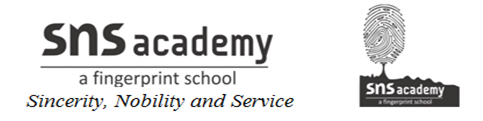 CLASS: XII-B                                                    ACCOUNTANCY                                                  DATE:  -9-19 MARKS:  20                                                      CYCLE TEST                                                       TIME: 1 PERIOD 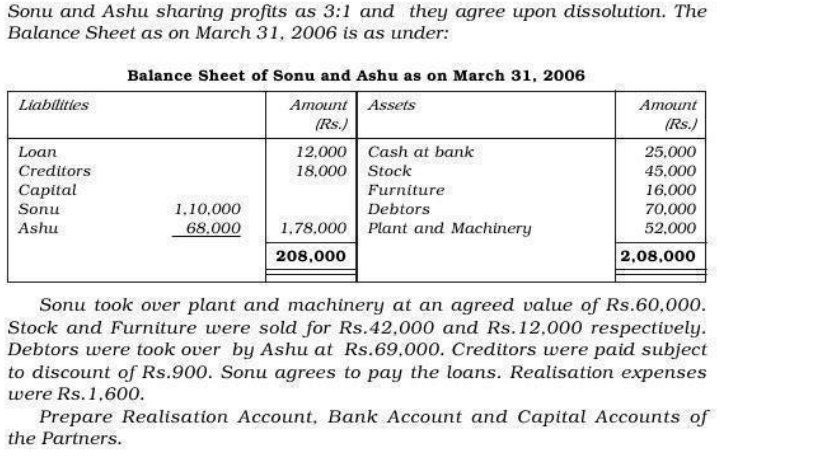 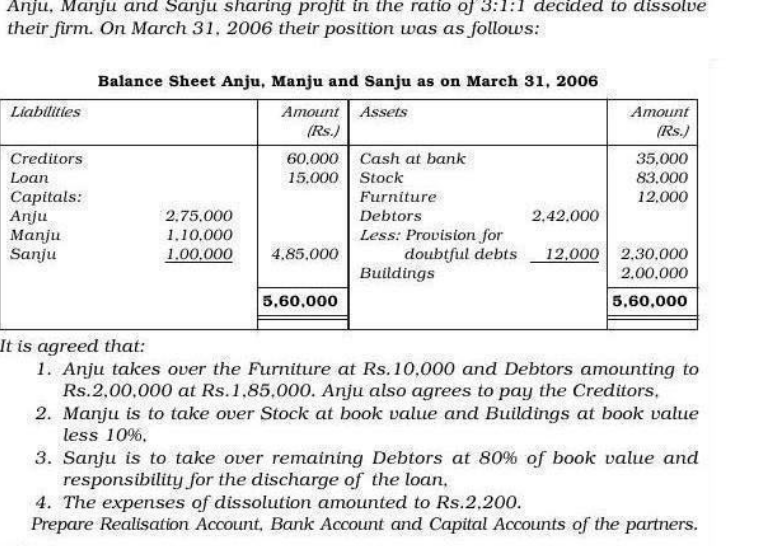 